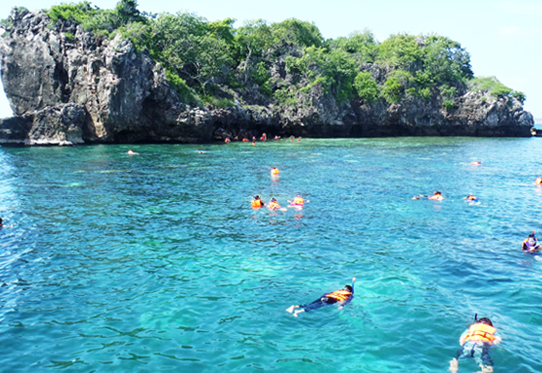 วันที่ 1)	กรุงเทพฯ- จ.ประจวบคีรีขันธ์ – วัดเขาช่องกระจก - พิพิธภัณฑ์สัตว์น้ำหว้ากอ- เขาธงชัย	(B/L/D)06.00 น.	พร้อมกันที่ กรุงเทพฯ เจ้าหน้าที่บริษัทฯ ให้การต้อนรับ และ อำนวยความสะดวกแก่ท่าน07.00 น.	ออกเดินทางมุ่งหน้าสู่ จ.ประจวบคีรีขันธ์ โดยรถบัสปรับอากาศ VIP		พร้อมรับประทานอาหารเช้า (1) แบบกล่อง (ข้าวสวย กับข้าว 1 อย่าง + ไข่ดาว หรือ ข้าวเหนียวหมูทอด)10.00 น.	นำท่านสมาชิกเดินทางถึง วัดเขาช่องกระจก ให้ท่านสมาชิกนมัสการพระพุทธบาทจำลองและชมทัศนียภาพของตัวเมืองประจวบคีรีขันธ์ จนสมควรแก่เวลาเดินทางสู่ห้องอาหาร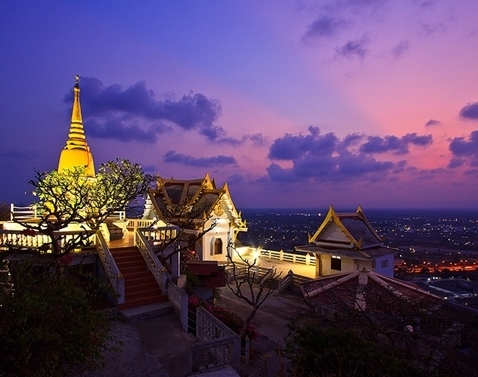 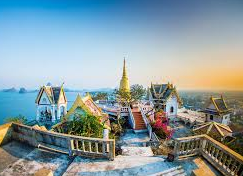 12.00 น.	รับประทานอาหารเที่ยง (2) ณ ร้านอาหาร..13.00 น.	นำท่านเข้าชม พิพิธภัณฑ์สัตว์น้ำหว้ากอ ณ อุทยานวิทยาศาสตร์ พระจอมเกล้าฯชมความงามของ โลกใต้น้ำ สัตว์น้ำ พืชน้ำนานาชนิดทั้งน้ำจืดและน้ำเค็ม และตื่นตาตื่นใจกับอุโมงค์ใต้น้ำ และการ สาธิตการให้อาหารปลา เช่น ปลาฉลามกบ ปลากระเบน โดย นักประดาน้ำ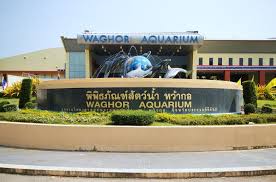 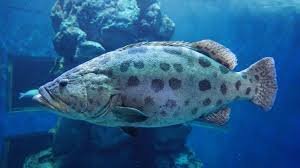 	นำท่านขึ้นสู่ เขาธงชัย กราบสักการะพระพุทธกิติสิริชัยและอนุสรณ์สถานกรมหลวงชุมพรเขตอุดม-ศักดิ์ ขอพรเพื่อความเป็นสิริมงคล ชมพระมหาเจดีย์เก้ายอดสีทองอร่าม นอกจากนี้ยังเป็นจุดชมวิวพานอรามาสามารถมองเห็นชายหาดที่ทอดตัวเป็นแนวยาว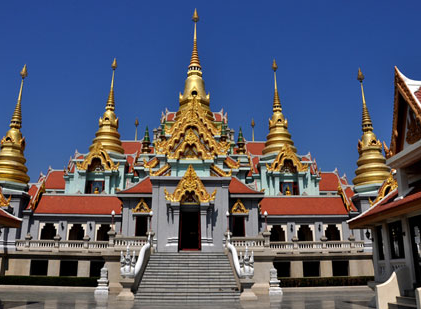 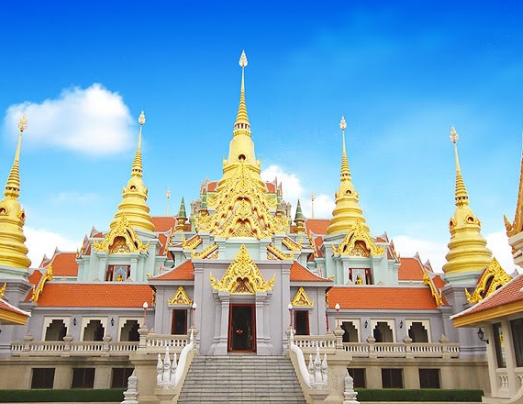 18.00 น.	รับประทานอาหารเย็น (3) ณ ร้านอาหาร.....นำท่านกลับสู่ที่พัก ณ บ้านกลางอ่าวบีชรีสอร์ท หรือ บ้านกรูด รีสอร์ทวันที่ 2)	ดำน้ำสำรวจโลกใต้ทะเล										(B/L/-)07.00 น.	รับประทานอาหารเช้า (4) ณ ห้องอาหารของโรงแรมที่พัก09.00 น.	เดินทางไป ดำน้ำสำรวจโลกใต้ทะเล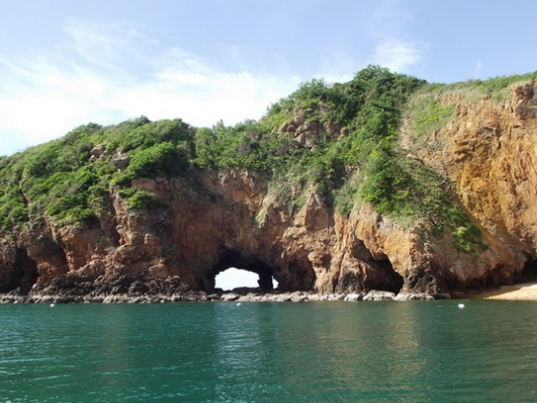 	รับประทานอาหารมื้อเที่ยง (5) ณ. บนเรือ14.00 น.	เดินทางกลับฝั่ง สู่ที่พัก18.00 น.	รับประทานอาหารมื้อค่ำ (6) ณ. ห้องอาหารของโรงแรม (งานปาร์ตี้จัดภายในห้องประชุม)วันที่ 3)	วัดห้วยมงคล อ.หัวหิน - กรุงเทพฯ								(B/L/-)07.00 น.	รับประทานอาหารเช้า (7) ณ ห้องอาหารของโรงแรมที่พัก10.30 น.	จัดเก็บสัมภาระออกเดินทางจากที่พัก แวะนมัสการหลวงปู่ทวดองค์ใหญ่ที่สุดในโลก ณ วัดห้วยมงคล อ.หัวหิน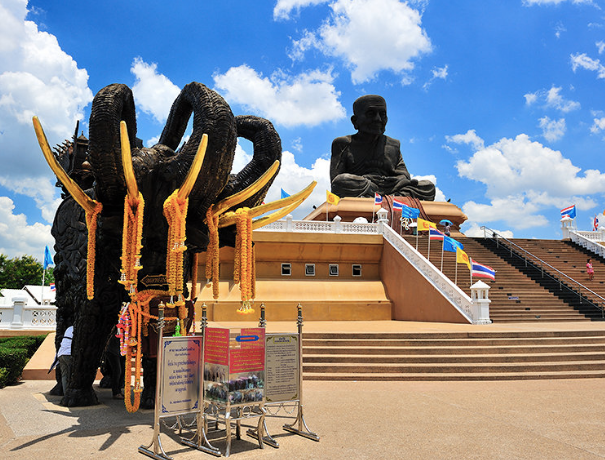 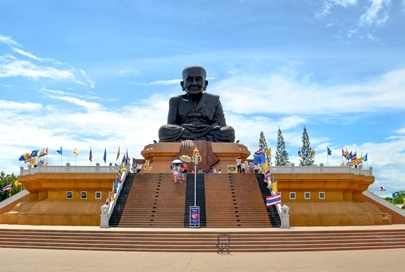 12.00 น.	รับประทานอาหารที่ยง (8) ณ ร้านอาหารพวงเพชรพร้อมแวะซื้อของฝากระหว่างทาง18.00 น.	ถึง กรุงเทพฯ โดยสวัสดิภาพ พร้อมความประทับใจอีเมลล์ที่ใช้ในการติดต่องาน : newviewtour@hotmail.comTel : (02) 733 0683 , (02) 733 3996ปัณณธร จุฬาพลกุล (แพค) ผู้จัดการ 084-1600210Line ผู้จัดการ: newviewtour หรือ 0841600210Line ข่าวสารและสอบถาม: @newviewtourวันที่รายการท่องเที่ยวอาหารอาหารอาหารโรงแรมวันที่รายการท่องเที่ยวเช้าเที่ยงเย็นโรงแรม1กรุงเทพฯ - จ.ประจวบคีรีขันธ์ – วัดเขาช่องกระจก - พิพิธภัณฑ์สัตว์น้ำหว้ากอ- เขาธงชัยบ้านกลางอ่าวบีช รีสอร์ท
หรือบ้านกรูด รีสอร์ท2ดำน้ำบ้านกลางอ่าวบีช รีสอร์ท
หรือบ้านกรูด รีสอร์ท3วัดห้วยมงคล อ.หัวหิน - กรุงเทพฯ-บ้านกลางอ่าวบีช รีสอร์ท
หรือบ้านกรูด รีสอร์ท